朝陽科技大學論文封面及封底之相關規定： 一、論文封面及封底採用200磅之雲彩紙膠裝。二、封面顏色依畢業學年度區分，其對照表如下：  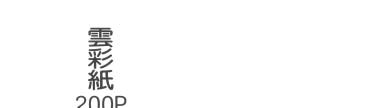 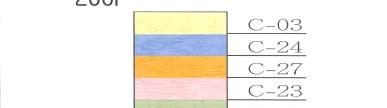 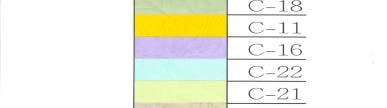 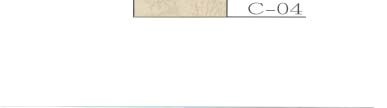 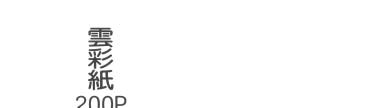 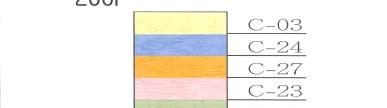 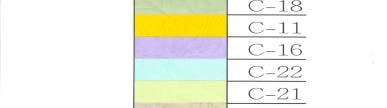 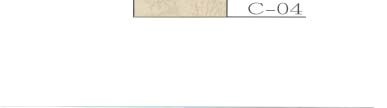 學年度 色卡號 凡畢業學年度尾數為1者（例：91,101學年度） Ｃ－０３  凡畢業學年度尾數為2者（例：92,102學年度） Ｃ－２４ 凡畢業學年度尾數為3者（例：93,103學年度） Ｃ－２７  凡畢業學年度尾數為4者（例：94,104學年度） Ｃ－２３  凡畢業學年度尾數為5者（例：95,105學年度） Ｃ－１８  凡畢業學年度尾數為6者（例：96,106學年度） Ｃ－１１  凡畢業學年度尾數為7者（例：97,107學年度） Ｃ－１６  凡畢業學年度尾數為8者（例：98,108學年度） Ｃ－２２  凡畢業學年度尾數為9者（例：99,109學年度） Ｃ－２１  凡畢業學年度尾數為0者（例：100,110學年度） Ｃ－０４  